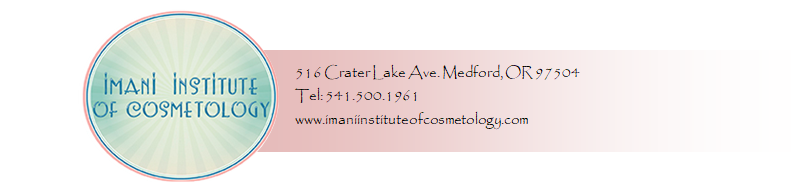 Course Catalog 	January 2023-December 2023	Mission stATEMENTIt is the mission of Imani Institute of Cosmetology to provide an exceptional education in a positive learning environment, creating students with outstanding technical skills and savvy business knowledge necessary for licensure and a pathway to a significant and successful career in Cosmetology.  SCHOOL OFFICE HOURS OF OPERATION Monday thur Friday  9AM- 5PM,  (subject to change)LICENSING INFORMATIONImani Institute of Cosmetology is fully licensed by the Higher Education Coordinating Commission (HECC) and the Oregon Health Licensing Agency (OHLA). For more information please contact:HECC255 Capitol Street NESalem, OR 97310OHLA1430 Tandem Ave NE, Suite 180 
Salem, OR  97301-1287hlo.info@state.or.usPhone: 503-378-8667 
Fax: 503-370-9004VisionAt Imani Institute of Cosmetology, we offer a highly integrated cross training curriculum designed to prepare you for an upscale cosmetology career.  It includes theory and practical instruction, plus hands-on experience with real clients in a professional setting. A cosmetologist is someone on the cutting edge of trends and styles in hair and beauty techniques that can transform their clients from average to spectacular.FUTUrE CAREER OPPORTUNITIES AS a cosmetologistSALON AND SPA CAREERSStylist or Technician Salon/Spa Owner Salon/Spa Manager Salon/Spa Chain Manager Platform Artist /Cruise Lines or Resort Personnel Guest Service Coordinator/Receptionist MERCHANDISING Manufacturers Representative/Manufacturers Technician/Beauty Supply Representative/ Beauty Supply Technician/ Department store Retail Sales/Department store Cosmetic Buyer MEDIA OPPORTUNITIES Fashion Shows/Pageants/Plays/Videos/Movies/Television EDUCATION College Owner/College Manager/College Educator/Teaching classes/seminars/Writing for Industry publications Cadet Training/Internship PRODUCT DEVELOPMENT Public Relations/Science/Chemistry/Advertising/Promotions/Marketing/Artist/Speaker REGULATION State Licensing Agent/State Salon/ College Inspector State Board Participant PROGRAM OVERVIEWImani Institute of Cosmetology offers training programs designed to prepared students to successfully pass the Oregon State Board Exam. Graduates are prepared to work as knowledgeable, qualified Cosmetologists licensed by the State of Oregon.Students will be trained in various required aspects of cosmetology, including practical hands-on work, safety and sanitation, and career development. Refer to the Program Descriptions for specifics about the curriculum for each program.EducationStudents must meet all school and state requirements to be eligible for graduation.  Most students are able to meet the requirements and graduate in the number of hours required by the Higher Education Coordinating Commission: Hair 1130 hours, Nails Technology 284 hours, Esthetics 484 hours Barbering 786 hours . These hours include 20 hours of Career Development. Students are required to clock hours.FacilityThe school is in beautiful southern Oregon. The area is known for its artistic culture, university, outdoor activities, and small progressive community. Each of the 4 program areas is separate from each other. The nail salon has three pedicure stations and four manicure stations.  Our esthetics spa has four private rooms and a spray tan room. We have 2 classrooms that can seat 8-12 students.  At the entrance of the facility, we have a lovely retail area for all our product lines. We have 2 restrooms, 2 dispensaries (one for each area of study), administrative office and break room. The maximum number of students that we will have will be 60 students.  The facility is up to all state building codes.  Owners/Advisory BoardRonda Partsafas is the owner, Dan Partsafas and Ronda Partsafas are administrative directors. Kate Mulligan , Scott Fitzgerald and Erika Giles are a professional group of licensed Cosmetologists, Nail Technicians and Estheticians that make up our Advisory Board.Instructors, guest speakers & T.A.’s: Kathryn Mulligan  (Full Cosmetology), Ronda Partsafas ( Esthetics ,, Nails and Natural Hair )Lindsay Nesberg (Full Cosmetology) Triena Alverez ( Full Cosmetology ) Kristina Hausman  ( Full Cosmetology) Daniel Partsafas ( Business ) Our staffs experience together comprises well over 100 years in the field of cosmetology. Our instructors have advanced training in cosmetology, massage, education, business, and the medical field.  Offering an experienced, educated staff dedicated to providing students with more than the extensive knowledge in cosmetology needed to start their careers.  INTERESTED APPLICANTSIndividuals who are interested in attending Imani Institute of Cosmetology can call the school for an interview and tour of the facility.ADMISSION POLICYImani Institute of Cosmetology does not discriminate based on race, sex, color, creed, or sexual orientation. Admission decisions are based on the application/interview process. Applicants will be notified of the school’s decision within 10 days of the interview. After notice of acceptance students will have 30 days or until their program start date, whichever comes first, to complete the enrolment process.ADMISSION REQUIREMENTSApplicants may be admitted upon satisfying the following requirements:	1. Submits completed application packet, including student questionnaire.	2. Meets or exceeds the state compulsory attendance age of 16 years of age.	3. Successfully complete an individual interview.DENIED APPLICATIONSA student may reapply when all admission requirements have been fully completed.TRANSFER STUDENTSImani Institute of Cosmetology accepts students from other institutions. Transcripts from previous school are required to receive credit for previous hours completed. However, transfer students are required to complete all State requirements in their program of study at Imani Institute of Cosmetology.ENROLLMENT PROCESSTo enroll a student must submit the following items:	1. Driver’s License/ photo ID	3. Completed Enrollment Agreement	4. Completed Student QuestionnaireENROLLMENT COSTSA non-refundable deposit of $250.0.00 is required to confirm your enrollment.Additional Fees:*The school has reserved space, equipment, and licensed instructors for the course. If a student does not complete required program hours within the contracted scheduled number of hours, additional training will be billed at the rate of $20.00 an hour payable in advance, until graduation requirements are completed. *FINANCING FEES are $25.00 a month on all outstanding balances. *LATE FEES are $100.00 dollars a month for payments received after the 5th of each month.Nail Program includes2-day Nail Art class and Supplies	Value 650.00.Esthetics Program includesHydrafacial Specialist, Microneedle. Dermaplane and SugarLash Classic Eye Lash Cource with lash lift and Tint value $ 2550.00  Full Cosmo Program Includes   2-day Nail Art class and Supplies   Hydrafacial Specialist, Microneedle. Dermaplane and SugarLash Classic Eye Lash    Cource with  lash lift and Tint,  Maroccin Oil Back Back with Supplies $3400.00 Value at no charge for Full Cosmo Students  If you choose not to do the accelerated classEsthetic's discount 1000.00 off and Nail program discount 300.00 off total program cost  Individual Classes for Esthetics are prices as followed Micro needle $250.00 Dermaplane $300.00  Hydra facial Specialist 950.00,  Classic Eyelash with Lash lift and Tint $1400.00Refund and CANCElLATION POLICYFull refund.  You may cancel enrollment by giving written notice to the school.  If notice occurs:Within 5 business days of the date of enrollment, all monies paid shall be refunded; After 5 days of the date of enrollment and prior to classes, the school may retain only the published registration fee.  Such fee shall not exceed 15 percent of the total tuition cost, or $300, whichever is less.Pro Rata Tuition.  If the student or school terminates training after classes begin, the student is     financially obligated to the school according to the following formulas or maximum charges:If a student withdraws prior to completion of 50 percent of the contracted instructional program, the student shall be entitled to a pro rata refund of the tuition charged T $20.0 PER HOUR and paid for such instructional program, less registration fees, supply fees, and any other charges owed by the student. Book, kit and supply fees are non-refundable after the first-class day.  If a student withdraws upon completion of 50 percent or more of the contracted instructional program, the student shall be obligated for the tuition and fees charged for the entire instructional program and shall not be entitled to any refund;Pro rata refund means a refund of tuition paid for that portion of the program not received by the student.  The date for determining that portion shall be the published course schedule and the last recorded date of attendance by the student.Imani Institute of Cosmetology follows the required hours set by the state for each individual program:Full Cosmetology 1915 hoursHair Technology 1130 hoursNail Technician 281 hoursEsthetics 484hoursBarbering 786 Hours Nails and Esthetics 815 hours	Refund Policy for VA Students Only: XX’s Veterans Refund Policy complies withCFR 21.4255. In the event the veteran or eligible person fails to enter the course, withdraws, oris dismissed at any time prior to completion, any unused portion of tuition, fees, and othercharges is refunded. Any amount in excess of $10 of the registration fee is subject to proration.The amount charged will not exceed the exact pro rata portion of total charges. The length ofthe completed portion of the course will be prorated over its total length, and the exact prorationwill be determined by the ratio of the number of days of instruction completed by the student, tothe total number of instructional days in the course. Refunds are made when a balance due isissued from the VA from the days of the last date of student’s attendanceVA Benefit Students :In accordance with Title 38 US Code 3679subsection (e), this school adopts the following subsection additional provisions for any students using U.S.Department of Veterans Affairs (VA) Post 9/11 G.I.Bill® (Ch. 33) or Vocational Rehabilitation andEmployment (Ch. 31) benefits, while payment to theinstitution is pending from the VA. This school willnot:•Prevent the students’ enrollment;•Assess a late penalty fee to;•Require student secure alternative or additionalfunding;•Deny their access to any resources (access toclasses, libraries, or other institutional facilities)available to other students who have satisfied theirtuition and fee bills to the institution.However, to qualify for this provision, such studentsmay be required to:•Produce the Certificate of Eligibility by the first dayof class;•Provide written request to be certified;•Provide additional information needed to properlycertify the enrollment as described in otherinstitutional policiesImani Institute of Cosmetology reserves the right to expel any student for inappropriate or unprofessional behavior, such as discourteous treatment of clients, staff and other students, property damage, or theft. The above refund policy will be implemented at the appropriate Pro Rata Tuition for the last recorded date of attendance.FINANCIAL ASSISTANCEWe have financial assistance programs available to help you reach your education goals. Please contact the school to make an appointment.Part Time Enrollment PolicyPart time enrollment is considered 20.75 hours a week All students are part time during the back class portion of their education. The part time schedule for Esthetics is Tuesday and Thursday and Friday 8:45am-5pm The part time schedule for Nails is Monday & Wednesday 8:45am-5pm. Part Time for Hair Tuesday, Wednesday, Thursday 8:45am-5pmAll students get a one-half hour lunch break. In addition, students will have 2 scheduled 15-minute breaksTimes and days are subject to change We have flexibility to work with your daily schedule (Work, Kids, School, Life) just talk to Admin about your schedule once back class is complete, FULL TIME ENROLLMENT POLICY  Full time enrollment for all programs is considered 38. hours per week. Students may switch to a full-time schedule AFTER they have been released from back class to do services. The full-time schedule is Monday-Friday 8:45am-5pm. once students have been released to the floor.  Students get a one-half hour lunch break from. In addition to the lunch, students will have 2 scheduled 15-minute breaks. We have flexibility to work with your daily schedule (Work, Kids, School, Life) just talk to Admin about your schedule once back class is complete,SCHOOL CALENDERStart and End dates are subject to change. The start and end dates are communicated to the student at the time of enrollment. If the start dates change the student must re-sign a new enrollment that indicates the new start and end date.Esthetic Day Program January 2th   2023March  5th 2023June  9th 2023May 11rd 2023Esthetic Night ProgramTBD Nail Technology Day Time Program November 15th , 2021January 3rd 2022February 21th , 2022April 11th 2022May 30th , 2022Night Nail Program March 25th , 2023Hair Technology Program March 7th , 2022August 1st , 2022Barbering Program January 11th  , 2023May 23rd , 2022October 17th , 20222Start dates are subject to change based on class size. End dates are calculated based on positive attendance rates, but are subject to change.SCHOOL CLOSURE DATESSchool is closed for all Federal holidays including New Year’s Day, Martin Luther King Day, and President’s Day, Veteran’s Day, Memorial Day, Independence Day, Labor Day, Thanksgiving and Christmas. We are closed for 1 week for Spring Break, & 1weeks for Winter Break. These breaks are based on the Medford School District. Additionally, our school may close for inclement weather; these closures also follow the Medford School District.PROGRAM DESCRIPTIONSESTHETICS PROGRAM OUTLINEHistory and Career Opportunities in EstheticsLife SkillsYour Professional ImageCommunicating for SuccessInfection ControlGeneral Anatomy and PhysiologyBasics of ChemistryBasics of ElectricityBasics of NutritionPhysiology and Histology of the SkinDisorders and Diseases of the SkinSkin AnalysisSkin Care Products: Chemistry, Ingredients and SelectionThe Treatment RoomFacial TreatmentsFacial MassageFacial MachinesHair RemovalAdvanced Topics and TreatmentsThe World of MakeupCareer PlanningThe Skin Care BusinessSelling Products and ServicesNAIL TECHNOLOGY PROGRAM OUTLINE History and OpportunitiesLife SkillsYour Professional ImageCommunicating for SuccessInfection ControlGeneral Anatomy and PhysiologySkin Structure and GrowthNail Structure and GrowthNail Diseases and DisordersBasics of ChemistryNail Product Chemistry Simplified Basics of ElectricityManicuringPedicuringElectric FilingNail Tips and WrapsMonomer Liquid and Polymer PowderUV GelsThe Creative TouchSeeking EmploymentOn the JobThe Salon Business
HAIR DESIGN PROGRAM OUTLINEHistory and Career OpportunitiesLife SkillsYour Professional ImageCommunicating for SuccessInfection Control General Anatomy and PhysiologySkin Structure, Growth, and NutritionSkin Disorders and DiseasesProperties of the Hair and ScalpBasics of ChemistryBasics of ElectricityPrinciples of Hair DesignFacial Shaving and beard trimmingScalp Care, Shampooing and ConditioningHaircuttingHairstylingBraiding and Braid ExtensionsWigs and Hair AdditionsChemical Texture ServicesHair coloringSeeking EmploymentOn the JobThe Salon Business        BARBERING PROGRAM OUTLINE              1.	History  of Barbering2.	Life Skills3.	Your Professional Image4.	Infection Control 5.	Implements tools and Equipment6.	General Anatomy and Physiology7.	Basics of Chemistry 8.	Basics of Electricity9.	 Skin Structure  Skin Disorders and Diseases10.	Properties of the Hair and Scalp11.	Treatments of the Hair and Scalp12.	Men’s Facial Massage and Treatments13.	Shaving and Facial  Hair Design14.	Men’s Haircutting and Styling 15.	Men’s Hair Replacement16.	Women’s Hair cutting and Styling 17.	Chemical Texture and Services18.	Hair Coloring and Lighting19.	Preparing for Hair Licensure and Employment20.	Working Behind the Chair GRADUATION AND LICENSINGA Certificate of Completion shall be awarded to any student who completes all course requirements. In order to successfully graduate from Imani Institute of Cosmetology a student must meet the following criteria:All written exams must be completed with at score of 75% or betterAll hands-on practical exams must be completed with a passing scoreState attendance requirements must be metThe student’s account must be paid in fullCompletion of all contracted programsTranscripts will be sent to the Oregon Health and Licensing Agency so that the student may take the State Board Licensing Exam.Job Placement Imani Institute of Cosmetology is proud of our graduation, licensure and placement rates, which we are happy to provide to you upon request. However, we do not guarantee employment or job placement upon completion. We provide an extensive Career Development education, which includes classes in professional appearance and expectations, mock interviews, and preparing a professional resume and cover letter. The course also includes training in clientele building, customer service, money management, marketing, business planning and market research.  STUDENT RECORDS AND TRANSCRIPTSIndividual student records are kept by the school and are available to each student for review upon request. Please request records with the main office and allow 5-10 business days for processing.In accordance with section 438 of public law 93-380, known as the “Family Educational Rights and Privacy Act” of 1974, (as amended), adult students have the right to inspect and review all official school records directly related to themselves and must, with certain exceptions, give written consent before any information is released by the school.ABILITY TO BENEFIT ABT Imani Institute of Cosmetology does not currently admit students under post-secondary eligibility provision Ability to Benefit (ABT)..  Academic policiesGRADING SYSTEMHands on, Practical Test Scores will be graded Pass or Fail.  Scores of 75% and above are passing grades for written tests and homework. Numerical grades are considered according to the following scale:90 - 100 Excellent80 - 90 Very Good75 - 80 Satisfactory74- below Not PassingGRADING AND MAKEUP WORKStudents must pass and complete all homework, theory exams with a 75% or better, and pass all practical tests prior to graduation.You may retake a test, but not on the same day and chapter review questions must be turned in with the retaken test. Test retakes must be scheduled with instructor and retaken within one week of being missed or failed. Come prepared to take test at scheduled time, no additional study time will be allowed during school hours. If you missed a class day, you are responsible for studying the chapter at home and coming to school prepared to participate in class/take tests.STUDENT ACADEMIC progress StandardsStudents must maintain satisfactory academic progress while enrolled in training. If a student’s cumulative grades fall below 75 percent, he/she will be put on probation for 30 days.  A student must make up or retake all tests and assignments by graduation for a passing grade.  If at the end of the probationary period, the student has not maintained passing grades of 75 percent or above, he/she will be terminated.Exceptions are made for extenuating circumstances, including but not limited to, severe documented illness, death in the family or proven extreme financial hardship.  This will be determined on a case-by-case basis by the school director.  Progress reports are given on a monthly basis. STUDY SKILLSRead the chapter a week before the test, not the night before.  Highlight the chapter; answer the study guide; review the glossary/key terms; go through the chapter again and take notes and make an outline of the chapter.  Additional study skills include flash cards and quizzing each other.  Please direct questions from a unit/chapter to the instructor teaching that specific subject and not each other.  attendance, TARDINESS AND Class Cut POlicy StandardsThe student meets the quantitative factor of satisfactory progress if he/she meets the minimum standing requirement. The minimum quantitative standing requirement is 87%. It is determined by dividing the hours attended in the unit time period by the hours scheduled in the unit time period. Students are notified of their attendance in writing with their monthly progress report.Student SchedulesPart Time 23-hour/week Tuesday/Thursday (Esthetics) and Wednesday/Friday (Nails)  8:45am to 5:00pm Part Time (Hair)23 hours per weekMonday/Wednesday/Thursday Full Time (All Programs) 38-hour/week (Monday-Friday 8:45am to 5:00pmOccasionally Saturday’s hours will be adder for services only or Special classes Salon Visits MUST be pre-approved by the Director of Imani Normal Time for Completion is determined by Contracted Scheduled Hours. Students must maintain 87% attendance in order to maintain satisfactory academic progress. Students should be aware that contracted end dates do not change if classes/exams are failed or missed due to hours/days missed. The grace period is built into the student’s contracted hours to cover excused absences such as Doctor’s appointments, illness, personal days, and/or any other events in the student’s life that may cause minor absences. Unexcused absences are defined as any absence for which the student has not reported prior to having, minor or otherwise. If absences exceed the grace period then the student will be billed for overage charges at a rate of $20/hour.  NO EXCUSED ABSENCES WILL BE GRANTED FOR DEMO DAYS. If a demo day is missed, you will be required to make special arrangements with the instructor to make this up at the rate of $20 per hour. OVERTIME CONTRACT CHARGESIf the student has not satisfied the program quantitative and qualitative requirements by the end of the scheduled hours (last contract date) then subsequent overtime contract will be created based upon the hours necessary to complete the program, with an end date at 100% scheduled attendance and at $20 per hour. You are required to make up every hour missed; however, you will be charged based upon attendance hours over the maximum hours contracted for your program/combination of programs. You will need to make up hours including tardiness and absences.  The cost is $20/hour over the maximum contracted scheduled program hours.  You will be allowed the following excused absences with no overtime contract charges (hours must be made up): Full Cosmetology (15 days/108.75 hours of excused absences) 1915 Hours (2023 maximum)Hair ( 11 days/79.75 hours of excused absences) 1130 Hour Program (1210 hour max)Nails & Esthetics (5 days/36.25 hours excused absences) 815 Hours (851 maximum)Nails (4 days/29 hours excused absences) 271 Hours (300 maximum)Esthetics (4 days/ 29hours excused absences) 484 Hours (500 maximum)ATTENDANCE AND SCHEDULE POLICYClass begins promptly at 9:00 am. You are required to arrive by 8:45 am to clock in, help with laundry, and get prepared for the day.  You are expected to arrive for class prepared for the day's assignments as any professional would.  Students will have receptionist duties also as part of business/career training hours required by the state.Think of your schedule as on the job training, if you cannot make it call the school and notify one of the instructors or leave a message.  Do not text or call instructors directly for attendance related issues.  If the school line is busy keep trying.  If this does not work, please send an email to: imaniinstituteofcosmetology@gmail.com.   All questions regarding the schedule, homework etc. will be addressed during morning meeting.  If you forget to clock in or out you will be docked ½ hour from your time that day.  Covid Guidelines: although we are no longer under a state of emergency if you have any symptoms please stay home, if you miss more than 5 days of school for Covid related symptoms you must return with a negative covid test result and a note from your Doctor, with the Note you will be release from any over time charges that may have accrued, if this is related to a family member or others in the same household same rules apply. When on the floor you are expected to have a minimum of 2 client services per day. A Invoice for each service is to be sighed by your instructor, Do not preform services with out consult from a instructor. Students will not be permitted to bring in their own products to be used at the school unless pre approved by Director and a MSDS sheet of product to be put in the MSDS book.  Students are not permitted to use their own products on other student to avoid paying for services. Services on Students must be booked in the schedule and charges out at 30% , failure to pay is grounds for termination of contract. Students, Staff, and Immediate family, are charged 30% for services. When you come to school, come ready for school not to sit and do services on your friend or yourself (fix your hair , polish your nails Etc. )  do not come to school to have breakfast these things should be done prior to when you arrive. Be ready for your day. Or you may be sent home. FRIENDS AND FAMILY/PRACTICALSIt is required that students schedule their own people for their friends and family days and practical days. If you do not have someone scheduled, YOU WILL BE SENT HOME. Hours missed are required to be made up at the cost of $20 per hour. Students must complete all friends and family service hours before working on the public. Practical’s are not to be done on any currently enrolled students. TARDINESS POLICYClocking in after 8:45am is considered tardiness. Tardiness is unacceptable. Excessive tardiness is more than 3 times in a month. Having more than 3 unexcused tardy days will result in advising, monitoring, suspension and/or termination. It may also lead to overtime contract charges at $20/total cumulative hours. LEAVE OF ABSENCEIn the event of extenuating circumstances, a leave of absence will be evaluated on a case-by-case basis and the request will be in writing and at the discretion of the school director.  For example, a pregnancy/child birth, severe documented illness, death in the family or proven extreme financial hardship.  The school will extend the graduation date in the case of leave of absence. Graduation/Completion RequirementsStudents must pass and complete all practical exams.  Homework and theory exams must be passed with a 75 percent or better.  Students must also complete the minimum required number services (specific to each program).  All tuition and overtime charges must be made by graduation/end of attendance period for your program of study. Transcripts WILL NOT be released for state testing until your Tuition and overtime charges are PAID IN FULL. Imani institute will not allow a student to take a leave of absence to allow a student to pay tuition at a later date, If a Student does not have the funds to finish the program the account will be turned over to collections with in 30days, The student will then have to apply for a date to take the State Practical’s   and  pay $800.00 Practical charge . When all requirements are complete a Certificate of Completion will be issued to the student. The student’s official transcripts will be faxed to the Oregon Health Licensing Agency so the student can sit for the State Board Exam.disciplinary policyStudents are expected to always conduct themselves in a professional manner. Respect, courtesy, and sensitivity are behavioral practices expected among students, instructors, and administrative personnel throughout the educational program. Appropriate behavior includes regular and punctual attendance. Students are to conduct themselves in a professional, legal, and cooperative manner that is not disruptive, harassing, intimidating, dangerous to themselves or others, and that does not hinder the progress of other students in the school. Students are expected to maintain classrooms, equipment, and the clinic floor at a level comparable to professional industry standards. Deviation from these standards may result in disciplinary action. Your contract is with you and Imani Institute of Cosmetology and Imani Institute   will not speak with someone on your behalf for school related issues unless you are a minor and a guardian signed the enrollment form. Warning Notices will be issued to students who are in jeopardy of probation, unsatisfactory progress, or termination. Lack of response to warning notices may result in probation or termination. Type of discipline violation:Academic (Student will receive notification(s) when the cumulative GPA is below the minimum 75%.)Attendance (Student will receive notification (s) when the attendance is below 87%.)Conduct (Student will receive notification (s) for not complying with school policies.)Non-Payment (Student will receive notification (s) for not complying with school policies.)Type of notification:Verbal (Student is notified verbally of noncompliance with policy.)Written (Student is notified in writing of noncompliance with policy.)Probation (Student is given written notice identifying the length of probation of 30 days, specific area(s) of deficiency, and is scheduled to meet with a school representative.  The student is informed of the Date/Time/Place of meeting. It is the student’s responsibility to meet with the school representative to discuss the reasons for, and terms of probation. If necessary, the school and student may prepare a written agreement documenting a corrective action plan. Copy is given to student; original is maintained in student file.)Suspension (Sent home for day, must pay to make up missed hours)Termination (Student is permanently withdrawn from school.)Although the school has established a progressive notification process, the authority is retained to impose immediate probation or termination, when appropriate.CELL PHONE POLICYCell phones must be kept in vehicle or locker. Your cell phone should NEVER be seen, unless you are on a scheduled break. If ANY instructor/staff sees you on your phone when not on a scheduled break, your phone will be taken until the end of the day. This is considered a verbal warning. A repeat offense will be given a written warning and probation. Please be respectful of our cell phone policy. student grievance policySchool’s internal grievance policyIf a student has an internal grievance, the student shall follow these steps with the intent to reconcile their concerns with the school:1)      Students aggrieved by action of the school should attempt to resolve these problems with appropriate school instructor(s). Should this step fail go to step number 2.2)      Student shall contact school Director, Ronda, or Dan Partsafas at the following phone number 541-930-2281 or 503-278-6955. If this step should fail, the student must go to step 3.3)      The student shall submit a written internal grievance to the follow email: imaniinstituteof cosmetology@gmail.com  The email shall be labeled, “Student Grievance”.  Note: other methods to submit an internal grievance include: certified US mail attn: school director OR the student can submit their internal grievance via school form labeled, “Student Grievance”. The school will provide the student a time-stamped copy of this grievance.4)      Once the school receives the time stamped student grievance, the school will have 10 days to do an investigation and provide the student their determination.5)      The school’s determination is final.Should this procedure fail, students may contact:The Oregon Higher Education Coordinating CommissionPrivate Career Schools255 Capitol Street NE Salem, Oregon 97310Phone: 503-947-5716Students aggrieved by action of the school should attempt to resolve these problems with appropriate school officials. Should this procedure fail, students may contact: Higher Education Coordinating Commission, 255 Capitol St. NE Salem, Oregon 97310.  Phone: 503-947-5751. After consultation with appropriate department staff and if the complaint alleges a violation of Oregon Revised Statutes 345.010 to 345.470 or standards of the Oregon Administrative Rules 581-045-0001 through 581-045-0210, the department will begin the complaint investigation process as defined in OAR 581-045-0023 Appeals and Complaints.RE-ADMISSION POLICYReadmission is at the sole discretion of the school.  A student who withdraws or is terminated from the program may apply for readmission, by contacting the school Director. The student may be readmitted by the Director, provided he/she meets the admissions criteria, and has successfully completed all probationary or other agreements with the school.   A student requesting readmission after withdrawal or termination will be subject to a satisfactory progress analysis and determination applicable to their previous period of enrollment. Students failing to meet academic, or attendance standards may be enrolled in a probationary status upon reentry.   A student may be denied readmission for, but not limited to, demonstrated lack of commitment to complete the program as shown during the previous enrollment by poor attendance and/or academic performance; dismissal due to inappropriate conduct; failure to meet financial obligations; or the lack of available space.DISCRIMINATION POLICY Imani Institute of Cosmetology will not tolerate racism, discrimination, harassment, exploitation, or victimization of students, employees, non-employees, or any person who are invitees of Imani Institute of Cosmetology for any reason, including but not limited to race, color, ethnic background, national origin, religion, creed, age, citizenship, political affiliation, emotional, mental/and or physical challenge, sex, sexual orientation marital status, or any other protected class as defined in ORS 659.850. Any employee found to have engaged in any form of discrimination will be subject to immediate termination.Any person unlawfully discriminated against, as described in ORS 345.240, may file a complaint under ORS 659.820 with the Commissioner of the Bureau of Labor and Industries.                 Table of ContentsVision3Future Career Opportunities as a Cosmetologists 3Program Overview3Education3Facility4Owners/Advisory Board4Instructors4Interested Applicants4Admission Policy4Admission Requirements4Denied Applications 5Transfer Students5Enrollment Process5Enrollment Costs5Tuition and Fees5Refund and Cancellation Policy6Financial Assistance6Veterans Refund and Cancellation Policy6Veterans Affairs Registration7Full Time Enrollment Policy7School Calendar7School Closure Dates8Program Descriptions8Graduation and Licensing10Job Placement10Student Records and Transcripts10Ability to Benefit Act10Academic Policies10Grading System 10Grading and Makeup Work11Student Academic Progress Standards11Study Skills11Attendance, Tardiness, and Class Cut Policy Standards11Overtime Contract Hours11Attendance and Schedule Policy12Tardiness Policy12Leave of Absence12Time Frame for Completion13Graduation /Completion Requirements14Disciplinary Policy14Student Grievance Policy14Re-Admission Policy15Discrimination Policy15PROGRAM			TUITIONBOOKS, KIT & SUPPLIESREG. FEETUITION DEPOSIT	TOTAL COSTProgram SavingsNail Technology$4650.00$1300$250$1500.0$6200.000Esthetics						$6,950$2300.00$2501600.00$10000.00Hair$10950.00$2,300	$250$2500.00$13500.000Full Cosmo	$20300.00$4,150	$250	$4,000	$24700.00$5000.00Esthetics and Nail$11200.00$3900.00 $250 $3000.00$15350.00. $850.00Esthetics and Hair  $16000.00$5100.00 $250 $3,500$21350.00 $2150.00Barbering   $9200.00       $1650.00 $250 $1000.0    $11000.000